中国建筑材料联合会石膏建材分会中建材石膏[2017]  号关于举办“第一届磷建筑石膏生产与应用培训班”的通知随着我国可持续发展战略以及节约资源、保护环境基本国策的落实，工业副产磷石膏的综合利用越来越得到石膏行业的重视。为了提高磷石膏的综合利用水平，促进磷石膏产业的发展，中国建筑材料联合会石膏建材分会（以下简称石膏建材分会）拟于2017年12月19日～12月21日在山东枣庄举办“第一届磷建筑石膏生产与应用培训班”。有关培训事项具体如下：主要培训内容磷建筑石膏的生产工艺磷建筑石膏的应用培训资料《石膏建筑材料质量控制教材》；孙铁石、赵云龙、徐洛屹主编；《石膏建筑材料标准汇编》；《石膏应用技术问答》赵云龙、徐洛屹 主编；中国建材工业出版社培训对象 本期培训班的培训对象主要是建筑石膏生产技术人员、实验室技术人员，以及石膏建材施工、质检、科研等单位的中坚力量。经过短期培训，使培训对象能够解决磷建筑石膏生产与应用相关的技术问题。培训班特别突出有效性和实用性。发证 凡参加培训并达标，即由石膏建材分会颁发“磷建筑石膏生产与应用培训结业证书”。欲获得国家人力资源与社会保障部印制的“石膏制品生产工中级工 或 高级工”职业资格证书则需另外缴纳鉴定费，并通过理论考试和实操考核达到合格，方可获得证书（详见后文职业资格鉴定注意事项）。费用1.中国建筑材料联合会石膏建材分会会员单位学员：2900元/人（不含中级工、高级工鉴定费）；2.非中国建筑材料联合会石膏建材分会会员单位学员：3100元/人（不含中级工、高级工鉴定费）；（以上费用包括培训费、教材费、专家授课咨询费、石膏建材分会培训结业证书费、餐费。学员住宿统一安排，费用自理。如需“石膏制品生产工中级工、高级工职业资格证书”则需另外缴纳鉴定费）住宿：200元/标间/天。3.中级工鉴定费用：150元/人；高级工鉴定费用：200元/人。请将培训费汇入如下账号：户    名：建筑材料工业技术情报研究所开户银行：北京工商银行管庄支行帐    号：0200006809014435177培训时间培训时间：2017年12月19日全天报到；2017年12月20日～21日培训。培训及报名地点：报名地点：山东省枣庄市台儿庄清御园大酒店酒店地址：山东省枣庄市康宁路2号（近枣庄李宗仁史料馆）培训地点：山东先罗新型建材科技开发有限公司乘车路线：1.枣庄高铁站:乘坐BRT快速公交B10线（行程50分钟左右）直达台儿庄古城站下车往北走直达台儿庄清御园大酒店。2.徐州高铁站：乘10路公交车到徐州汽车总站换乘徐州到台儿庄班车，台儿庄汽车站下车打车至台儿庄清御园大酒店。（打车费10元以内）3.徐州观音机场站：乘坐机场大巴到枣庄高铁站乘坐BRT快速公交B10线（行程50分钟左右）直达台儿庄古城站下车往北走直达台儿庄清御园大酒店。联系方式　　石膏建材分会 杨冬蕾：010-65721515，18610029840；3111704314@qq.com；　　石膏建材分会地址：北京市朝阳区管庄东里甲1号北楼313室（邮编：100024）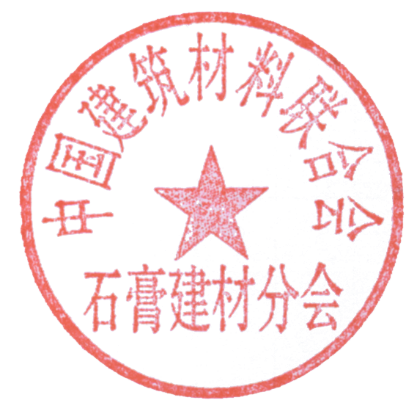 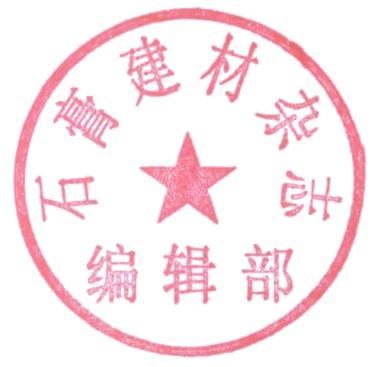 中国建筑材料联合会石膏建材分会《石膏建材》杂志编辑部                                      2017年11月23日 “第一届磷石膏培训班” 参会报名表回执注：请填妥后传真或email到会务组 电话：010-65721515  18610029840 （杨冬蕾）传真：010-51164796  3111704314@qq.com单位名称单位名称单位地址单位地址培训人员培训人员姓  名性  别民  族文化程度职务职称手机/座机培训人员培训人员培训人员培训人员培训人员培训人员是否参加“石膏制品生产工”国家职业资格鉴定（国家人力资源与社会保障部印制）是否参加“石膏制品生产工”国家职业资格鉴定（国家人力资源与社会保障部印制）是否参加“石膏制品生产工”国家职业资格鉴定（国家人力资源与社会保障部印制）是否参加“石膏制品生产工”国家职业资格鉴定（国家人力资源与社会保障部印制）是否参加“石膏制品生产工”国家职业资格鉴定（国家人力资源与社会保障部印制）中级工：是□  否□中级工：是□  否□中级工：是□  否□是否参加“石膏制品生产工”国家职业资格鉴定（国家人力资源与社会保障部印制）是否参加“石膏制品生产工”国家职业资格鉴定（国家人力资源与社会保障部印制）是否参加“石膏制品生产工”国家职业资格鉴定（国家人力资源与社会保障部印制）是否参加“石膏制品生产工”国家职业资格鉴定（国家人力资源与社会保障部印制）是否参加“石膏制品生产工”国家职业资格鉴定（国家人力资源与社会保障部印制）高级工：是□  否□高级工：是□  否□高级工：是□  否□备注